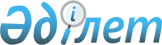 Тауарларды сыныптау жөніндегі, тауарды жинақталмаған түрде сыныптау туралы шешімдердің және преференциялдық және преференциялдық емес режимдерді қолдану кезінде тауар шығарылған елді айқындауға қатысты алдын ала шешімді қабылдау нысандарын бекіту туралы
					
			Күшін жойған
			
			
		
					Қазақстан Республикасы Үкіметінің 2010 жылғы 8 қыркүйектегі № 912 Қаулысы. Күші жойылды - Қазақстан Республикасы Yкiметiнiң 2015 жылғы 23 шілдедегі № 573 қаулысымен      Ескерту. Күші жойылды - ҚР Yкiметiнiң 23.07.2015 № 573 (алғашқы ресми жарияланған күнінен бастап қолданысқа енгізіледі) қаулысымен.      «Қазақстан Республикасындағы кеден ісі туралы» Қазақстан Республикасының 2010 жылғы 30 маусымдағы Кодексі 78-бабының 3-тармағына, 85-бабының 2-тармағына, 91-бабының 4-тармағына сәйкес Қазақстан Республикасының Үкіметі ҚАУЛЫ ЕТЕДІ:



      1. Қоса беріліп отырған:



      1) тауарларды сыныптау жөніндегі шешімнің нысаны;



      2) тауарды жинақталмаған түрде сыныптау туралы шешімнің нысаны;



      3) преференциалдық және преференциялдық емес режимдерді қолдану кезінде тауар шығарылған елді айқындауға қатысты алдын ала шешімді қабылдау нысаны бекітілсін.



      2. Осы қаулы алғашқы ресми жарияланған күнінен бастап қолданысқа енгізіледі.      Қазақстан Республикасының

      Премьер-Министрі                                  К. МәсімовҚазақстан Республикасы  

Үкіметінің      

2010 жылғы 8 қыркүйектегі

№ 912 қаулысымен  

бекітілген      

Тауарларды сыныптау жөніндегі шешімнің нысаны      Біреуі декларантқа жіберілетін, екіншісі осы шешімді қабылдаған кеден органында қалдырылатын екі данада шығарыладыҚазақстан Республикасы  

Үкіметінің      

2010 жылғы 8 қыркүйектегі

№ 912 қаулысымен  

бекітілген      

Тауарды жинақталмаған түрде сыныптау туралы шешімінің нысаны

Тауарды жинақталмаған

түрде сыныптау туралы

шешімге қосымша   

Тауарды жинақталмаған түрде сыныптау туралы шешімге қосымша      Тауарды жинақталмаған түрде сыныптау туралы шешім және оған қосымша үш данада шығарылады және мынадай түрде бөлінеді:

      - бірінші данасы - декларантқа жіберіледі;

      - екінші данасы - Шешімнің 1-бағанында көрсетілген кеден ісі саласындағы уәкілетті органның аумақтық бөлімшесінің мекен жайына жіберіледі;

      - үшінші данасы - кеден ісі саласындағы уәкілетті органда қалады.

      *Қосымша тауарды жинақталмаған түрде сыныптау жөніндегі шешімінің ажырамас бөлігі болып табылады.Қазақстан Республикасы  

Үкіметінің      

2010 жылғы 8 қыркүйектегі

№ 912 қаулысымен  

бекітілген      

Преференциалдық және преференциялдық емес режимдерді қолдану

кезінде тауар шығарылған елді айқындауға қатысты алдын

ала шешім қабылдау нысаны      Біреуі декларантқа жіберілетін, екіншісі осы шешімді қабылдаған кеден органында қалдырылатын екі данада шығарылады
					© 2012. Қазақстан Республикасы Әділет министрлігінің «Қазақстан Республикасының Заңнама және құқықтық ақпарат институты» ШЖҚ РМК
				1. Тауарды сыныптау жөніндегі шешімді қабылдаған кеден органының атауы:2. Декларант:3.Тіркеу нөмері:

ХХХХХ/ХХХХ

____ жылғы «__»___________ 4. Берілген күні (күні, айы, жылы)5. Тауардың атауы:6. Кеден одағы Сыртқы экономикалық қызметінің тауар номенклатурасына сәйкес тауардың коды және атауы:7. Тауар туралы мәліметтер, тауардың сипаттамасы:7. Тауар туралы мәліметтер, тауардың сипаттамасы:8. Тауарды сыныптау жөніндегі шешімді қабылдау негіздемесі (кедендік жүк декларациясының нөмірі, ұсынылған тауарға ілеспе құжаттар, кеден зертханасы немесе сараптама бөлімі (бөлімшесі) сарапшысының қорытындысы не тауарлардың тәуелсіз сараптамасын жүзеге асыратын аккредиттелген сынақ зертханасының тауарды зерттеу нәтижелері туралы акт (анықтама):8. Тауарды сыныптау жөніндегі шешімді қабылдау негіздемесі (кедендік жүк декларациясының нөмірі, ұсынылған тауарға ілеспе құжаттар, кеден зертханасы немесе сараптама бөлімі (бөлімшесі) сарапшысының қорытындысы не тауарлардың тәуелсіз сараптамасын жүзеге асыратын аккредиттелген сынақ зертханасының тауарды зерттеу нәтижелері туралы акт (анықтама):9. Қызметтік белгілер үшін (нормативтік актілерге, кеден органының шешіміне сілтеме):9. Қызметтік белгілер үшін (нормативтік актілерге, кеден органының шешіміне сілтеме):Кеден органының басшысы:

________________________       __________________________

(тегі, аты, әкесінің аты)             (қолы)Орындаушы

______________   __________________                    ____________________

  (лауазымы)     (тегі, аты, әкесінің аты)                   (қолы)Кеден органының басшысы:

________________________       __________________________

(тегі, аты, әкесінің аты)             (қолы)Орындаушы

______________   __________________                    ____________________

  (лауазымы)     (тегі, аты, әкесінің аты)                   (қолы)1. Тауарды жинақталмаған түрде кедендік тазарту жүргізілетін кеден ісі саласындағы уәкілетті органның аумақтық бөлімшесінің атауы2. Декларант:3.Тіркеу нөмері:

ХХХХХ/ХХХХ

____ жылғы «__»___________ 4. Берілген күні (күні, айы, жылы)5. Тауардың атауы:6. Кеден одағы Сыртқы экономикалық қызметінің тауар номенклатурасына сәйкес тауардың коды және атауы:7. Әрекет ету қағидаттары мен функцияларын көрсете отырып тауар мен оның құрамдауыштарының техникалық сипаттамасы, монтаж немесе жинау тәсілінің сипаттамасы, тауар мен оның құрамдауыштары өндірілген материалдардың сипаттамасы, жинақты сызбалар, схемалар, мүмкіндігінше өндірушілердің фотосуреттері, каталогтары, бейне материал, қосымшаға* сәйкес тауардың егжей-тегжейлі ерекшелігі7. Әрекет ету қағидаттары мен функцияларын көрсете отырып тауар мен оның құрамдауыштарының техникалық сипаттамасы, монтаж немесе жинау тәсілінің сипаттамасы, тауар мен оның құрамдауыштары өндірілген материалдардың сипаттамасы, жинақты сызбалар, схемалар, мүмкіндігінше өндірушілердің фотосуреттері, каталогтары, бейне материал, қосымшаға* сәйкес тауардың егжей-тегжейлі ерекшелігі8. Тауарды сыныптау жөніндегі шешімді қабылдау негіздемесі (кедендік жүк декларациясының нөмірі, ұсынылған тауарға ілеспе құжаттар, кеден зертханасы немесе сараптама бөлімі (бөлімшесі) сарапшысының қорытындысы не тауарлардың тәуелсіз сараптамасын жүзеге асыратын аккредиттелген сынақ зертханасының тауарды зерттеу нәтижелері туралы акт (анықтама):8. Тауарды сыныптау жөніндегі шешімді қабылдау негіздемесі (кедендік жүк декларациясының нөмірі, ұсынылған тауарға ілеспе құжаттар, кеден зертханасы немесе сараптама бөлімі (бөлімшесі) сарапшысының қорытындысы не тауарлардың тәуелсіз сараптамасын жүзеге асыратын аккредиттелген сынақ зертханасының тауарды зерттеу нәтижелері туралы акт (анықтама):9. Қызметтік белгілер үшін (нормативтік актілерге, кеден органының шешіміне сілтеме):9. Қызметтік белгілер үшін (нормативтік актілерге, кеден органының шешіміне сілтеме):Кеден ісі саласындағы уәкілетті органның басшысы:

________________________       __________________________

(тегі, аты, әкесінің аты)            (қолы)Орындаушы

______________   __________________                     ____________________

  (лауазымы)     (тегі, аты, әкесінің аты)                      (қолы)Кеден ісі саласындағы уәкілетті органның басшысы:

________________________       __________________________

(тегі, аты, әкесінің аты)            (қолы)Орындаушы

______________   __________________                     ____________________

  (лауазымы)     (тегі, аты, әкесінің аты)                      (қолы)Тауардың р/с

№Машинаның жиынтық бөлігінің атауыМашинаның жиынтық бөлігінің КО СЭҚ ТН кодыТауар шығарылған елСаны (өлшем бірлігі)Таза салмағы (кг)Тауардың бағасы (АҚШ долл.)Келісім-шарттың №Ерекшеліктің №1. Преференциалдық және преференциялдық емес режимдерді қолдану кезінде тауар шығарылған елді айкындауға қатысты алдын ала шешімді қабылдаған кеден органының атауы2. Декларант:3. Тіркеу нөмері:

ХХХХХ/ХХХХ

____ жылғы «__»___________ 4. Берілген күні (күні, айы, жылы)5. Тауардың атауы:6. Кеден одағы Сыртқы экономикалық қызметінің тауар номенклатурасына сәйкес тауардың коды және атауы:7. Тауар туралы мәліметтер, тауардың сипаттамасы7. Тауар туралы мәліметтер, тауардың сипаттамасы8. Осы алдын ала шешімге сәйкес айқындалған тауар шығарылған ел:8. Осы алдын ала шешімге сәйкес айқындалған тауар шығарылған ел:9. Преференциалдық және преференциялдық емес режимдерді қолдану кезінде тауар шығарылған елді айқындауға қатысты алдын ала шешімді қабылдау негіздемесі: (ұсынылған тауарға ілеспе құжаттар, кеден зертханасы немесе сараптама бөлімі (бөлімшесі) сарапшысының қорытындысы, не тауарлардың тәуелсіз сараптамасын жүзеге асыратын аккредиттелген сынақ зертханасының тауарды зерттеу нәтижелері туралы акт (анықтама):9. Преференциалдық және преференциялдық емес режимдерді қолдану кезінде тауар шығарылған елді айқындауға қатысты алдын ала шешімді қабылдау негіздемесі: (ұсынылған тауарға ілеспе құжаттар, кеден зертханасы немесе сараптама бөлімі (бөлімшесі) сарапшысының қорытындысы, не тауарлардың тәуелсіз сараптамасын жүзеге асыратын аккредиттелген сынақ зертханасының тауарды зерттеу нәтижелері туралы акт (анықтама):10. Қызметтік белгілер үшін (нормативтік актілерге, кеден органының шешіміне сілтеме):10. Қызметтік белгілер үшін (нормативтік актілерге, кеден органының шешіміне сілтеме):Кеден ісі саласындағы уәкілетті органның басшысы:

________________________       __________________________

(тегі, аты, әкесінің аты)               (қолы)Орындаушы

______________   __________________                     ____________________

(лауазымы)     (тегі, аты, әкесінің аты)                        (қолы)Кеден ісі саласындағы уәкілетті органның басшысы:

________________________       __________________________

(тегі, аты, әкесінің аты)               (қолы)Орындаушы

______________   __________________                     ____________________

(лауазымы)     (тегі, аты, әкесінің аты)                        (қолы)